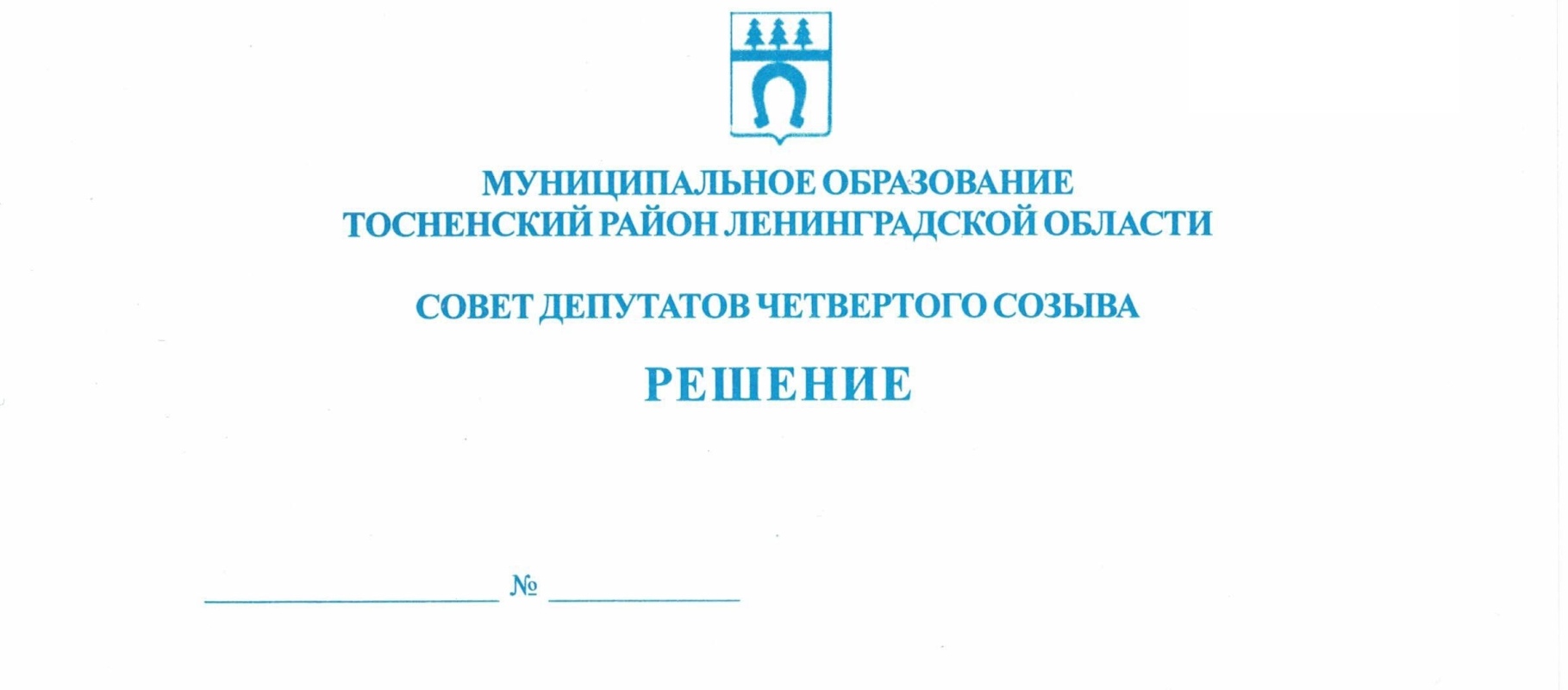 21.12.2021                            137Об одобрении инициативы совета депутатов муниципального образованияТельмановское сельское поселение Тосненского района Ленинградскойобласти изменения категории «поселок» населенного пункта Тельмана муниципального образования Тельмановское сельское поселение Тосненского района Ленинградской области с отнесением его к категории«город» и преобразования муниципального образования Тельмановское сельское поселение Тосненского района Ленинградской области путем изменения статуса сельского поселения в связи с наделением его статусом городского поселенияРассмотрев обращение совета депутатов муниципального образования Тельмановское сельское поселение Тосненского района Ленинградской области (решение совета депутатов муниципального образования Тельмановское сельское поселение Тосненского района Ленинградской области от 07.12.2021 № 243), в соответствии с Федеральным законом от 06.10.2003 № 131-ФЗ «Об общих принципах организации местного самоуправления в Российской Федерации», областным законом от 15.06.2010 № 32-оз «Об административно-территориальном устройстве Ленинградской области и порядке его изменения», решениями совета депутатов муниципального образования Тельмановское сельское поселение Тосненского района Ленинградской области от 02.11.2021 № 236 «О выдвижении инициативы изменения категории «поселок» населенного пункта Тельмана муниципального образования Тельмановское сельское поселение Тосненского района Ленинградской области с отнесением его к категории «город» и преобразования муниципального образования Тельмановское сельское поселение Тосненского района Ленинградской области путем изменения статуса сельского поселения в связи с наделением его статусом 
городского поселения», от 07.12.2021 № 242 «О согласии населения муниципального 
образования Тельмановское сельское поселение Тосненского района Ленинградской области на изменение категории «поселок» населенного пункта Тельмана муниципального 
образования Тельмановское сельское поселение Тосненского района Ленинградской области с отнесением его к категории «город» и преобразование муниципального образования Тельмановское сельское поселение Тосненского района Ленинградской области путем изменения статуса сельского поселения в связи с наделением его статусом городского 
поселения», Уставом муниципального образования Тосненский район Ленинградской 
области совет депутатов муниципального образования Тосненский район Ленинградской областиРЕШИЛ:1. Одобрить инициативу совета депутатов муниципального образования Тельмановское сельское поселение Тосненского района Ленинградской области изменения категории «поселок» населенного пункта Тельмана муниципального образования Тельмановское сельское поселение Тосненского района Ленинградской области с отнесением его к категории «город» и преобразования муниципального образования Тельмановское сельское поселение Тосненского района Ленинградской области путем изменения статуса сельского поселения в связи с наделением его статусом городского поселения.2. Аппарату совета депутатов муниципального образования Тосненский район 
Ленинградской области обеспечить официальное опубликование (обнародование) настоящего решения.Глава муниципального образования                                                                     А.Л. КанцеревСакулин Георгий Васильевич, 8(81361)332129 га